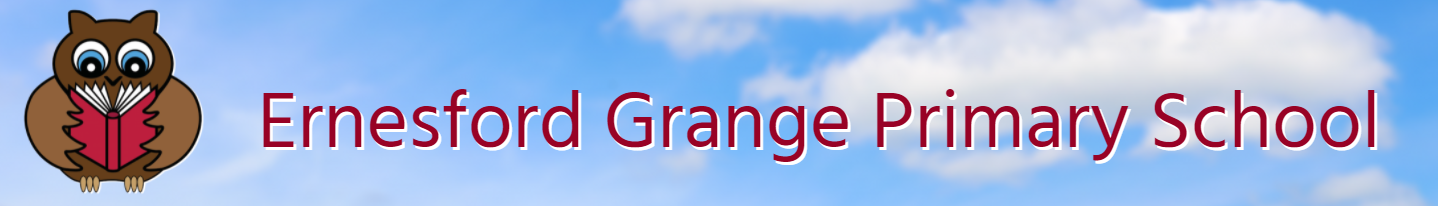 Skills Academy Summer 1 2023Key Stage 1Key Stage 1SingingArt ClubMindfulnessLoom bandsForest SchoolsMulti SportsGamesKey Stage 2Key Stage 2 Rounder’sMindfulness/ Bubbles                                        TennisScavenger HuntCooking  Pokémon/MinecraftCoding  Science ClubBoys’ Football TaskmasterYoga Multi skillsArchery Bracelet MakingForest SchoolsRunning ClubHairdressingTee Ball